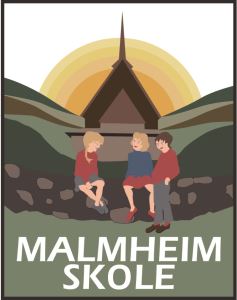 Plan for et trygt og godt skolemiljø ved Malmheim skole.  Godt og trygt skolemiljø:Det er viktig at det bygges opp et godt klassemiljø med en klar og tydelig ledelse, og gode relasjoner mellom elev-elev og elev-lærer.Gjennom medvirkning og utforming av eget klasse/læringsmiljø skal elevene føle at de betyr noe. Som tilskuere må elevene læres opp i til å være sitt ansvar bevisst og varsle ved mistanke om, eller ved direkte mobbing.På skolen har vi årlig trivselsundersøkelse/elevundersøkelse i 1.-7. klasse for å kartlegge elevenes trivsel. Elevenes trivsel er også en del av både elevsamtale og utviklingssamtale.Som et ledd i skolens forebyggende arbeid tilbys AKT-kurs og 7.klasse kan melde seg som trivselsvakter i storefri.Skolen har vakter som dekker de ulike områdene i skolegården i alle friminutt. Vaktene bærer gule vester.Skolens prosedyrer når mobbing er meldt eller avdekket:Ved mobbing eller mistanke om mobbing av elev(er) kontaktes kontaktlærer. Saken tas opp med de involverte umiddelbart eller i løpet av dagen.Prosedyren videre på Malmheim skole er da:Rektor oppretter en aktivitesplan, og informerer foresatte.Kontaktlærer vil føre loggbok over hendelser der eleven og medelever er involvert. Dette for å kunne få en god oversikt og raskt kunne løse ev konflikter. Vaktene skal observere hvordan eleven har det og hvordan samspillet mellom elevene er i friminuttene. Sosiallærer skal ha samtaler med de involverte, og vil i forlengelsen av dette ha kontakt med foresatte. Etter en periode på 4 – 6 uker har kontaktlærer, sosiallærer og rektor et oppfølgingsmøte hvor vi blir enige om hva vi skal gjøre videre. Da vil også foresatte bli informert. Malmheim skole 11.05. 2017